Достижения воспитанников        воспитанников        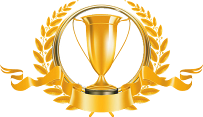 Название конкурсных мероприятийУчебный годУровень мероприятияКол-во участниковРезультат (участие, наличие победителей, призеров, лауреатов с указанием Ф.И. обучающего (воспитанника))Городскоекомпетентностное образовательное событие «ИГРЫ РАЗУМА»2012г.Городской2Диплом призераЛитвиненок КаринаДиплом первой степени (парный тур)Литвиненок КаринаДиплом победителя марафонаШушканова Таисия«Детство без границ»2012г.Международный(областной этап)2ДипломПетрухин ИванДипломТепляшина Диана«Стихов веселый перезвон»2013г.Городской1Грамота ( 1 место)Бабин ЕвгенийГородское компетентностное образовательное событие «ИГРЫ РАЗУМА»2013г.Городской2Диплом победителяЧупин ДаниилДиплом победителяКарпова ЯнаКонкурс декоративно-прикладного творчества«Талантоха»2013г.Всероссийский2Диплом (1место)Федотов ГлебДиплом  (1место)Гладкова МашаКонкурс«Иллюстрируем книги»2013г.Всероссийский1СертификатЕрофеева ВикторияКонкурс«Детство без границ»2014г.XVI Международный фестиваль(областной этап)2ДипломКалгин СтепанДипломТепляшин ЮрийКонкурс декоративно-прикладного творчества«Жар-птица»2014г.Всероссийский1Диплом 1 степениАвдеева АнастасияКонкурс«Медалинград»2014г.Всероссийский1Диплом (2 место)Котлевский Дима«Сказка – лучший друг»2016г.I Международныйдистанционный конкурс«Мириады открытий»3Диплом 1 степениФадеева АняХрамцова НастяБурдюгова Алина«Веселые нотки»2016г.I Международныйдистанционный конкурс«Мириады открытий»3Диплом 1 степениФадеева АняХрамцова НастяБурдюгова Алина«Знает каждый пешеход»2016г.I Международныйдистанционный конкурс«Мириады открытий»3Диплом 1 степениФадеева АняХрамцова НастяБурдюгова Алина«Весенние лучики»2016г.Международнаядистанционнаяолимпиада«Весна – 2016»проекта «Инфоурок»3Диплом 1 местоРоманов ЛевНикишина АляСмоляков Егор«Встреча со сказкой»2016г.Международнаядистанционнаяолимпиада«Осень – 2016»проекта «Инфоурок3Диплом 1 местоСолодилова ВасилисаАвдеев ТимофейНаймович Настя«Стихов веселый перезвон»2017г.V Муниципальный конкурс чтецов среди детей с нарушениями речи2Диплом 1 местоХрамцова АнастасияДиплом 2 местоГладков Алексей